Государственное бюджетное общеобразовательное учреждение средняя общеобразовательная школа № 12 с углубленным изучением английского языка Василеостровского района Санкт-Петербургаотделение дошкольного образования детейСценарий досуга «Прогулка по праздничному Санкт–Петербургу» для детей старшей группы с тяжёлыми нарушениями речи  Составил: воспитатель первой квалификационной категорииРыбакова А. Н.2023 годг. Санкт-ПетербургПрограммное содержание:Вызвать у детей интерес к праздничному мероприятию, посвящённому Дню рождения Санкт- Петербурга.Способствовать проявлению эмоциональной отзывчивости, созданию радостной, праздничной атмосферы.Закрепить знания детей о правилах поведения людей на улицах города; развивать умение оценивать поступки горожан.Закрепить знания детей о достопримечательностях Санкт-Петербурга: Петропавловской крепости, Адмиралтействе, памятнике «Медный всадник».Закрепить знания детей о реках города Санкт-Петербурга, развивать умение правильно и быстро называть основные из них.Закрепить представления детей о добрых делах основателя города Санкт-Петербурга – царя Петра I.Развивать умение детей находить точное, правильное изображение памятника «Медный всадник» среди предложенного набора неточных, неправильных картин (карточек), обращая внимание на все особенности этого памятника.Развивать умение сравнивать изображение детского сада на экране с его внешним видом (по памяти).Развивать умение выразительно читать стихи, правильно проговаривая поставленные звуки. Развивать доказательную речь. Развивать умение петь выразительно, слаженно, чётко произнося слова. Воспитывать любовь к родному городу, чувство гордости за него.Предварительная работаПроведение занятий по ознакомлению с достопримечательностями Санкт-Петербурга: Петропавловской крепостью, Адмиралтейством, памятником «Медный всадник».Совместные прогулки родителей с детьми к Петропавловской крепости, Адмиралтейству, памятнику «Медный всадник», фотографирование родителями детей на фоне этих достопримечательностей.Изготовление творческих альбомов с рисунками и рассказами детей «По любимому городу вместе с семьёй».Изготовление родителями фотографий детей на фоне Петропавловской крепости, Адмиралтейства и памятника «Медный всадник».Проведение подвижных игр: «По болоту Пётр пошёл», «Бегемотик – обормотик».Рассматривание картинок с ассоциативными изображениями основных рек Санкт- Петербурга.Заучивание стихотворений: М. Борисовой «Стреляет в полдень пушка», В. Скаченкова «Маленький кораблик»; разучивание считалки: Л. Ермолаевой «У Литейного моста».Разучивание песни Ирины Пономарёвой «Санкт-Петербург» под аудиозапись мелодии.Материалы для проведения досугаУкрашение зала: виды достопримечательностей Санкт-Петербурга, гирлянда из букв «С Днём рождения!», две корзинки букетами из искусственных цветов.Фотографии детей на фоне Петропавловской крепости, Адмиралтейства и памятника «Медный всадник».Картинки улыбающегося и сердитого лица по количеству детей.Картинки с ассоциативными изображениями основных рек Санкт- Петербурга.Картинки с теневыми изображениями памятника «Медный всадник».Презентация с изображениями экскурсионного автобуса, видов Петропавловской крепости, Адмиралтейства, памятника «Медный всадник», детского сада.Ширма.Барабан и барабанные палочки.Аудиозаписи: звуки отправляющегося автобуса, объявления остановок, мелодия к песне Ирины Пономарёвой «Санкт-Петербург».Ход досугаНа центральной стене зала расположен экран с изображением панорамы Санкт-Петербурга. Слева от экрана, в два ряда, стоят детские стулья по количеству детей – импровизированные сиденья экскурсионного автобуса. К спинкам стульев прикреплены фотографии детей на фоне достопримечательностей города: Петропавловской крепости, Адмиралтейства, памятника «Медный всадник». Напротив детских мест, стоит стул для воспитателя, рядом с ним - столик с материалами для проведения игр и ширма. На ширме размещены пять картин с теневыми изображениями памятника «Медный всадник». Они закрыты от глаз детей створками ширмы. На верхней части занавеса подвешена гирлянда из букв «С Днём рождения!», по бокам развешены картинки с видами достопримечательностей Санкт- Петербурга и расположены две корзины с букетами из искусственных цветов.Под мелодию песни Ирины Пономарёвой «Санкт-Петербург» дети с воспитателем входят в зал и встают полукругом.Ведущий: Ребята, посмотрите, как сегодня необычно украшен наш зал. (Дети рассматривают открытки с видами Санкт – Петербурга, воспитатель читает надпись на гирлянде «С Днём рождения!»).- Как вы думаете, что за праздник сегодня? (День рождения нашего города). - А как называется наш город? (Санкт – Петербург). Ведущий: Сегодня День рождения нашего города. Мы с вами жители Санкт – Петербурга, значит, и у нас сегодня праздник. А вы хорошо знаете наш город? (Ответы детей). Тогда отгадайте мои загадки: Жил давно в России царь, Очень мудрый государь. Он на троне не сидел, Делал за день по сто дел. Одержал побед немало, Мореходом был бывалым; Он и плотник, и кузнец. Кто был царь тот – удалец? (Пётр I). Есть в городе нашем большая река, В граниты одеты её берега. Там замерли сфинксы, два сторожа – льва, Красавицу речку назвали … (Нева).Ведущий: Сегодня не только у нас праздничное настроение. Сегодня все петербуржцы и гости нашего города отмечают День рождения Санкт – Петербурга. Ребенок читает стихотворение: Чайки белые кружатся Над речной волной. Нынче город отмечает День рождения свой. Ведущий: Весной наш любимый город становится ещё красивее, так хочется погулять и полюбоваться на него! А вы, ребята, хотели бы отправиться на прогулку по нашему городу? (Да). (Раздаётся звук подъезжающего автобуса, на экране появляется изображение экскурсионного автобуса).Ведущий: Ребята, наше желание исполнилось, за нами приехал экскурсионный автобус. Но, чтобы отправиться на нём на прогулку по Санкт – Петербургу, нужно знать, как себя вести в нём. Вы знаете правила поведения в автобусе? (Ответы детей). Правильно, в автобусе нужно спокойно сидеть на местах, нельзя вставать во время движения, громко разговаривать и мешать другим пассажирам, выходить из автобуса можно только на остановке. Сейчас вам нужно найти свои места в автобусе. Для каждого из вас приготовлено определённое место с вашей фотографией на фоне достопримечательностей нашего города. Занимайте свои места - нам пора отправляться на экскурсию. (Дети находят свои фотографии и садятся в «автобус», воспитатель проверяет, правильно ли они выбрали места, помогает при необходимости найти каждому ребёнку свою фотографию и стул).Ведущий: Всё в порядке, мы можем отправляться на экскурсию по городу. (Раздаётся звук отправляющегося автобуса).Ведущий: Пока мы с вами едем по направлению к одной из главных достопримечательностей Санкт – Петербурга, давайте понаблюдаем в окно автобуса (показывает на экран), как жители Петербурга ведут себя на улицах нашего города. (Проводится игра «Хорошо – плохо». Детям раздаются картинки с изображениями улыбающегося и сердитого лица. На экране появляются картинки с изображениями хороших и плохих поступков людей. Дети оценивают каждый поступок, поднимая и показывая соответствующую картинку лица. По просьбе воспитателя кто – то из детей доказывает, чем этот поступок хорош или плох).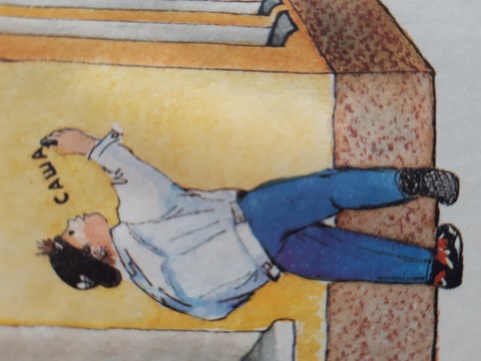 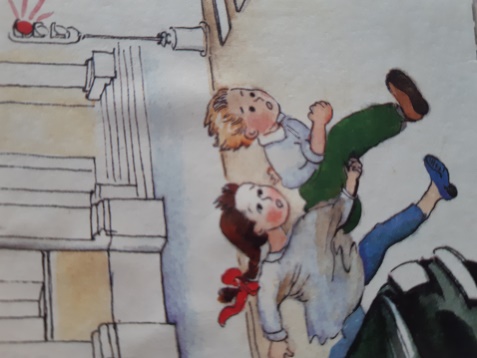 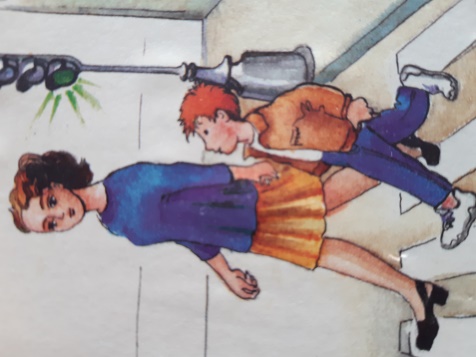 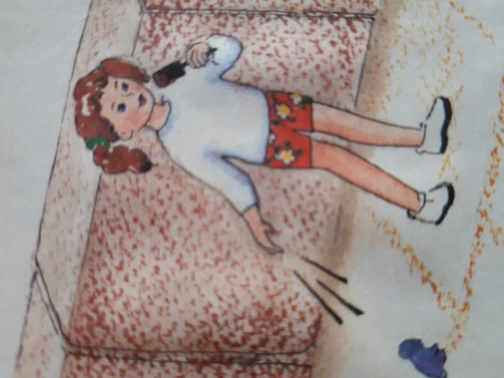 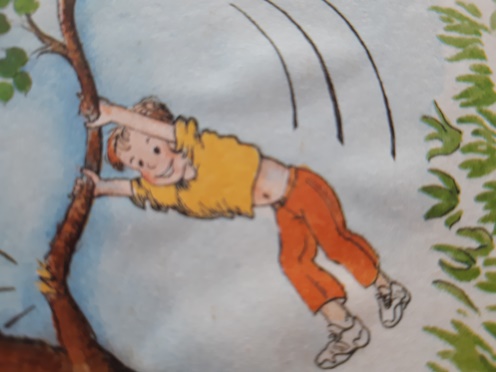 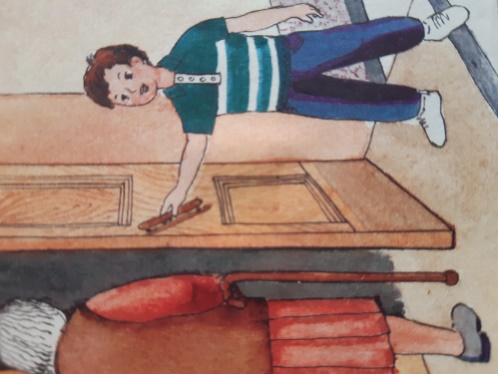 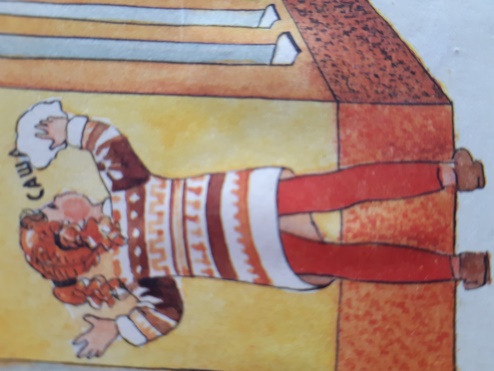 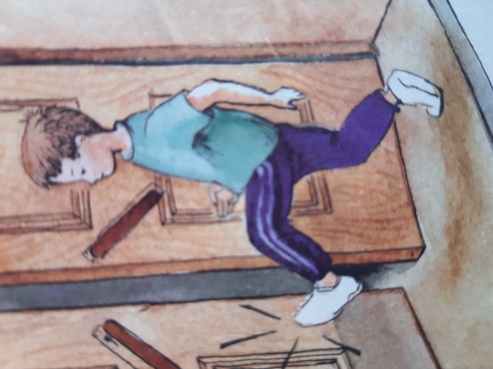 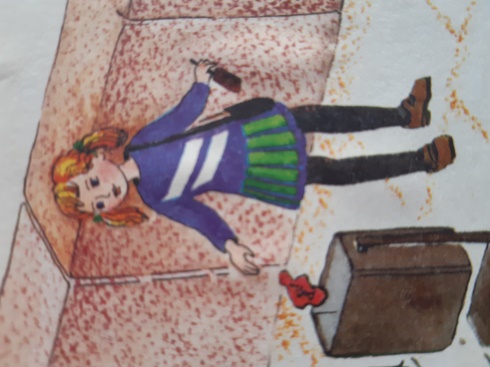 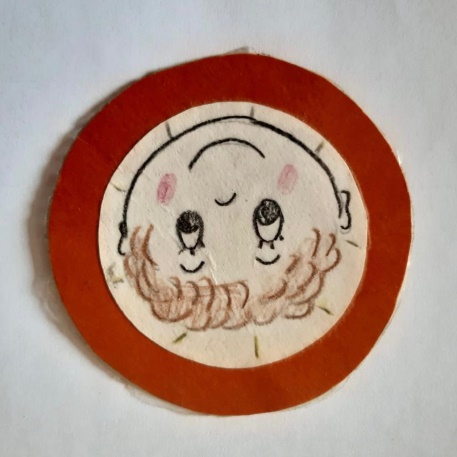 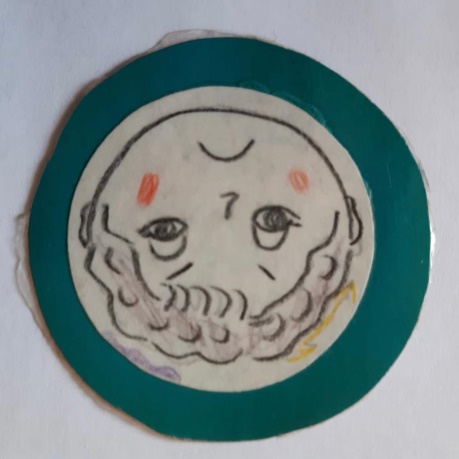 Ведущий: Внимание, ребята, мы приближаемся к нашей первой достопримечательности города! Посмотрите в окно, вы догадались, какая сейчас будет остановка? (На экране появляется изображение Петропавловской крепости. Дети называют достопримечательность Петербурга. Звучит объявление «Остановка Петропавловская крепость»).Ведущий: Не случайно наша первая остановка – Петропавловская крепость, ведь это самая первая постройка нашего города. Наш автобус остановился, давайте из него выйдем. (Дети встают со стульев и выходят из «автобуса», встают полукругом).Ведущий: Мы с вами находимся у Петропавловской крепости. Что здесь происходит каждый день ровно в полдень? (Стреляет пушка).Ведущий: Давайте послушаем об этом стихотворение «Стреляет в полдень пушка». Ребёнок читает стихотворение М. Борисовой «Стреляет в полдень пушка».Стреляет в полдень пушка, Скрывается в дыму. Когда стреляет пушка, Не страшно никому. Шумит волна речная У крепостной стены, А пушка – то ручная, Она не для войны. Ведущий: Ребята, давайте вспомним, как строилась крепость, и сыграем в игру «По болоту Пётр пошёл». (Проводится игра «По болоту Пётр пошёл», считалкой «У Литейного моста» выбирается водящий - «Пётр». Ему надевается барабан и выдаются барабанные палочки).Считалка «У литейного моста»У Литейного мостаЯ поймал в Неве кита,Кто не верит другу – Выходи из круга.(Проводится подвижная игра «По болоту Пётр пошёл»).Ведущий: Нам пора отправляться дальше, занимайте свои места в автобусе. (Дети садятся в «автобус», раздаётся звук отправляющегося автобуса)Ведущий: А теперь, ребята, я хочу вас попросить помочь мне разрешить один спор. Вчера два мальчика во дворе поспорили: сколько в нашем городе рек. Один говорит: «Три!», другой - в ответ: «Нет, пять!». А вы как думаете, сколько в Санкт – Петербурге рек? (Дети отвечают). Да, молодцы, в нашем городе очень много рек – почти 60. А как называется самая главная река Санкт – Петербурга? (Дети отвечают). Правильно, Нева. Давайте вспомним названия других рек нашего города, а помогут нам наши карточки – помогалочки. Я вам буду их показывать, а вы будете называть реки нашего города. (Проводится игра «Узнай название реки». Воспитатель использует картинки с ассоциативными изображениями названий рек. Показывает их детям, а дети по очереди их называют).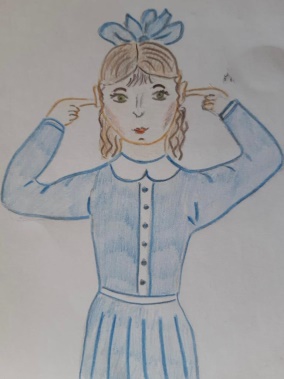 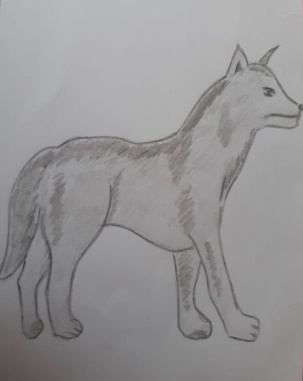 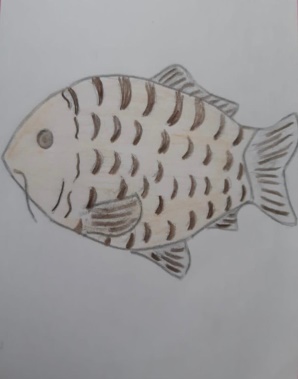 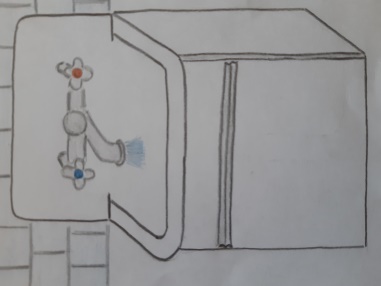    Глухарка              Волковка            Карповка              Мойка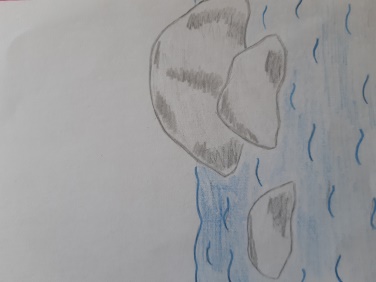 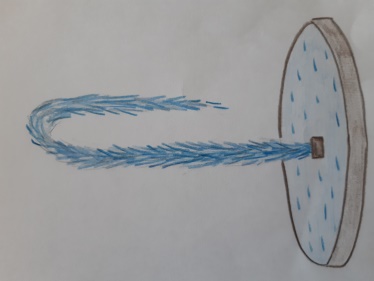 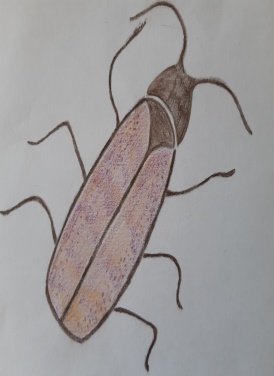      Каменка                         Фонтанка                      Таракановка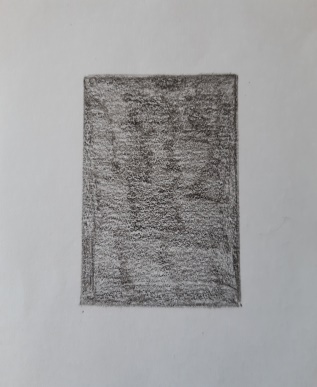 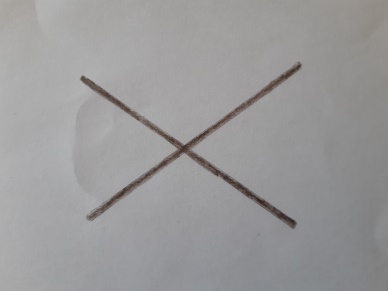 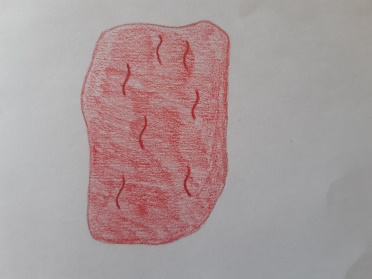        Чёрная                           Крестовка                     Красненькая        речка                                                                            речкаВедущий: Внимание, ребята, мы приближаемся к нашей второй достопримечательности города! Посмотрите в окно, вы догадались, какая сейчас будет остановка? (На экране появляется изображение Адмиралтейства. Дети называют достопримечательность Петербурга. Звучит объявление «Остановка Адмиралтейство»).Ведущий: Наша вторая остановка – Адмиралтейство, здесь при Петре I строили корабли. Наш автобус остановился, давайте из него выйдем. (Дети встают со стульев и выходят из «автобуса», встают полукругом).Ведущий: Мы с вами находимся у Адмиралтейства. Что находится на шпиле Адмиралтейства? (Кораблик).Ведущий: Давайте послушаем о нём стихотворение «Маленький кораблик». Ребёнок читает стихотворение В. Скаченкова «Маленький кораблик».Маленький кораблик В городе огромном. В небе над Невою Синем и просторном. Маленький кораблик Высоко плывёт, Это символ города – Здесь рождался флот! Ведущий: Ребята, пока мы ехали в автобусе вы очень хорошо называли реки нашего города. Давайте поиграем в игру «Бегемотик – обормотик», герой которой тоже знакомится с реками Санкт – Петербурга.(Проводится подвижная игра «Бегемотик – обормотик»).Ведущий: Нам пора отправляться дальше, очень хорошо, что вы уже в автобусе. (Раздаётся звук отправляющегося автобуса).Ведущий: Наш автобус подъезжает к одному из красивейших памятников. А как он называется, вы мне скажете, отгадав следующую загадку: Памятник из бронзы: Честь царю, хвала! Мчится, словно ветер, конь, Тянет удила. На коне сидит герой, Он красивый, молодой. Это – память в честь Петра, Много сделал он добра. Скачет воин в будни, в праздник, А зовётся… (Медный всадник). (На экране появляется изображение памятника «Медный всадник». Звучит объявление «Остановка памятник «Медный всадник»).Ведущий: Наша третья остановка – памятник «Медный всадник». Скажите, ребята, кому поставлен этот памятник? (Петру I). Кем был Пётр I? (Царём). Почему в загадке сказано: много сделал он добра? (Пётр I основал Санкт – Петербург, создал русский флот, не боялся простой работы: строил корабли, умел водить их по морю, мог работать в кузнице).Ведущий: Наш автобус остановился, давайте из него выйдем. (Дети встают со стульев и выходят из «автобуса», воспитатель подводит их к ширме).Ведущий: Мы с вами находимся у самого известного памятника Петру I «Медный всадник». (Проводится игра «Найди ошибку». На ширме размещены 5 картин с теневыми изображениями памятника «Медный всадник». Картины  закрыты от глаз детей створками ширмы).Ведущий: Недавно около этого памятника я встретила художников, которые рисовали «Медного всадника». Они подарили мне свои картины. Вот они (воспитатель обращает внимание детей на 5 картин размещённых на ширме – открывает её). Рисовали они один и тот же памятник, только их картины получились почему – то разные. Я открою вам один секрет: по фамилиям этих художников вы сможете догадаться, какой у них характер. Один художник – Ленивый, другой – Торопливый, третий – Боякин, четвёртый – Авоськин, пятый – Кисточкин. А теперь посмотрите на их работы внимательно, нам надо выбрать из них самую лучшую – ту, на которой всё нарисовано точно и правильно. (Дети рассматривают картины с комментариями воспитателя, выбирают самую лучшую).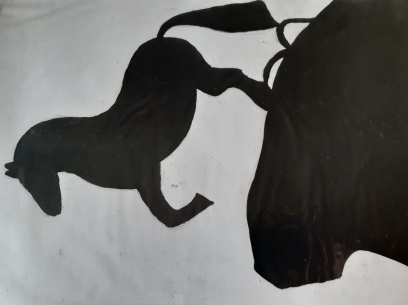 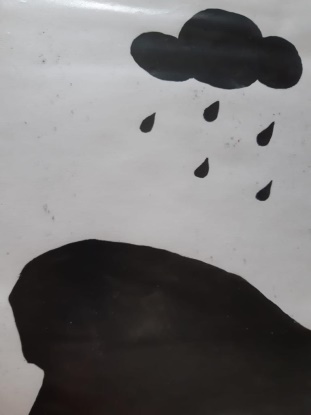 Художник Ленивый                             Художник БоякинНе стал рисовать всадника,                   Увидел тучу, испугался дождяочень уж ему лень стало.                       и убежал домой.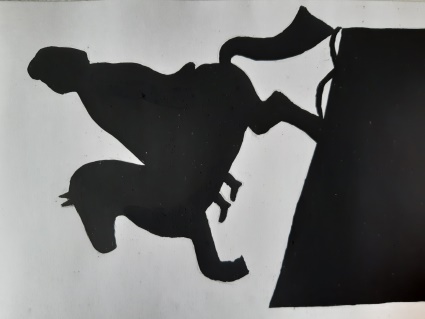 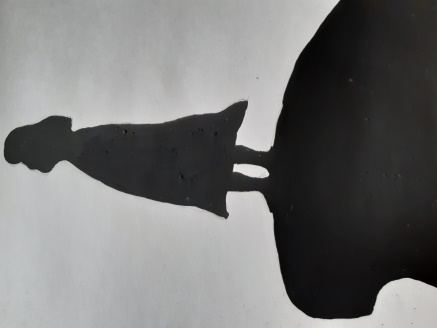 Художник Торопливый                         Художник АвоськинТак торопился, что не обратил                Забыл нарисовать конявнимания на форму камня.                       и подумал: «Авось, не заметят!».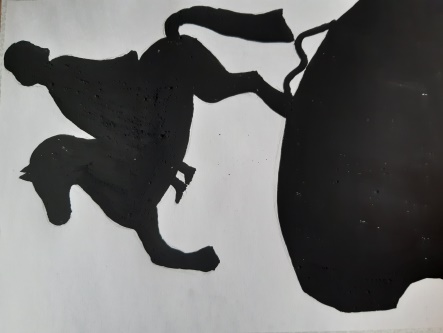 Художник КисточкинВедущий: Художник Кисточкин всё изобразил точно и правильно. Его работа больше всех похожа на настоящий памятник. Эту картину мы заберём с собой в детский сад. А остальные картины мы вернём и попросим художника Ленивого не лениться; художника Боякина – не бояться ни дождя, ни снега, ни града; художника Торопливого – поменьше торопиться, а художника Авоськина – быть внимательным и старательным.Ведущий: Ребята, как здорово гулять и любоваться нашим городом! Давайте прочитаем стихи об этом.Дети читают стихи.Мы по городу гуляем И глядим по сторонам. Петербург такой красивый, Всё вокруг знакомо нам. А когда наступит вечер, Мы салют смотреть пойдём, Пусть взмывают ввысь ракеты, В небе праздничном твоём. Ведущий: Ребята, нам пора возвращаться, давайте садиться в наш автобус. (Дети садятся в «автобус», раздаётся звук отправляющегося автобуса).Ведущий: Пока мы с вами едем обратно, давайте вспомним, у каких достопримечательностей Санкт – Петербурга мы побывали? (Дети называют Петропавловскую крепость, Адмиралтейство, «Медный всадник»). Вам понравилась наша экскурсия? (Ответы детей). А сейчас посмотрите в окно, как вы думаете, куда мы приехали? (На экране появляется изображение фасада детского сада, дети отвечают).Ведущий: Вы уверены, что это наш детский сад? Как вы его узнали? (Дети называют цвет здания, количество этажей, наличие украшений. Звучит объявление «Остановка «Детский сад»).Ведущий: Наша экскурсия подошла к концу, наш автобус остановился, давайте из него выйдем. Мы вернулись в наш детский сад. Много гостей наблюдало за нашей чудесной прогулкой. Давайте расскажем им, каким стал Петербург в этот майский день, и на прощание подарим им песню о нашем любимом городе. Ребёнок читает стихотворение.Петербург стал краш и светел Этим ясным майским днём. Мы о городе любимом Песню вам сейчас споём. (Исполняется песня Ирины Пономарёвой «Санкт-Петербург». Дети поют песню и под мелодию песни Ирины Пономарёвой «Санкт-Петербург» вместе с воспитателем уходят в группу).Используемые литературные и музыкальные произведения:1. Песня Ирины Пономарёвой «Санкт-Петербург».2. Светлана Сивцова «Петербургские странички». «Колокольчик», 1997 г. Учебно – методический и литературно – музыкальный журнал для педагогов, воспитателей и родителей.3. Стихотворения: М. Борисовой «Стреляет в полдень пушка», В. Скаченкова «Маленький кораблик».По болоту Пётр пошёл,Остров Заячий нашёл.Дети идут по кругу в одну сторону, «Пётр» с барабаном, в середине круга – в другую.Он собрал рабочий людИ построил крепость тут.Дети показывают «лесенку» руками.Крепость новая стоит,Пушками врагу грозит:Дети идут по кругу в одну сторону, «Пётр» с барабаном, в середине круга – в другую.Бам-бам, бам-бам,«Пётр» бьёт в барабан.Не осталось зайцев там.Все приседают.Зайцы пушек испугались,Дети, изображая зайцев, прыгают в разных направлениях.Под кусточки разбежались.С последним словом они замирают без движения. «Пётр» выходит на «охоту». Кто пошевелится - тот пойман. Бегемотик-обормотик,   У него болит животик.                                Дети идут по кругу. Он от доктора сбежалИ в Фонтанку упал.Дети идут к центру, сужая круг и прыгают.Бегемотик в речку – бух!А вода из речки – плюх!                                Дети расширяют круг и поднимают руки вверх.Бегемотик испугался,                                   К речке Мойке он помчался.Дети изображают испуг, спокойный бег по кругу.Бегемотик в речку – бух!А вода из речки – плюх! Дети идут к центру, сужая круг и прыгают.Расширяют круг и поднимают руки вверх.Бегемот перепугался                                     И к реке Неве помчался.Дети изображают испуг, спокойный бег по кругу.Бегемотик в речку – бух! А вода из речки – плюх!                                                         Дети идут к центру, сужая круг и прыгают.Расширяют круг и поднимают руки вверх.Началось тут наводненье,                              Вся вода пришла в движенье!Дети бегут по кругу.Тут вода, и там вода!Убегайте на места!Убегают из круга и садятся в «автобус».